Статистико-аналитический отчет по итогам проведения государственной итоговой аттестации по образовательным программам среднего общего образования на территории Кинельского образовательного округа в 2019 годуСодержание отчетаЧасть I. Общая информация о результатах ГИА1. Количество участников экзаменационной кампании ГИА-11 в 2019 году в Кинельском образовательном округе                                                                                   Таблица 12. Ранжирование ОО по интегральным показателям качества подготовки выпускников Таблица 23. Основные УМК по предмету, которые использовались в ОО в 2018-2019 уч. г. Таблица 3ЧАСТЬ II. Методический анализ результатов ГИА-11 по русскому языку1. ХАРАКТЕРИСТИКА УЧАСТНИКОВ ЕГЭ ПО УЧЕБНОМУ ПРЕДМЕТУ1.1. Количество участников ЕГЭ по учебному предмету (за последние 3 года)Таблица 41.2. Процентное соотношение юношей и девушек, участвующих в ЕГЭТаблица 51.3. Количество участников ЕГЭ-2019 в округе по категориям Таблица 61.4. Количество участников ЕГЭ по типам ОО Таблица 71.5.  Количество участников ЕГЭ-2019 по предмету по АТЕ округаТаблица 82. ВЫВОД о характере изменения количества участников ЕГЭ по учебному предмету В 2019 году доля участников, сдающих экзамен по русскому языку в форме ЕГЭ, снизилась за счет двух выпускников, сдающих экзамен в форме ГВЭ. Снижается количество выпускников в школах м.р. Кинельский, соответственно уменьшилось число участников ЕГЭ (2017-92чел., 2018-85 чел., 2019-79 чел.). В г.о. Кинель число выпускников колеблется (2017-232 чел., 2018-267 чел., 2019-259 чел.). В распределении  участников по гендерному признаку:  преобладают девушки (в 2017 году - 53% ,  в 2018 году – 52%,  в 2019 году –56%)3.  ОСНОВНЫЕ РЕЗУЛЬТАТЫ ЕГЭ ПО ПРЕДМЕТУ3.1.  Диаграмма распределения тестовых баллов по предмету в 2019 г. (количество участников, получивших тот или иной тестовый балл)Горизонтальная ось – тестовый балл;вертикальная ось – количество участников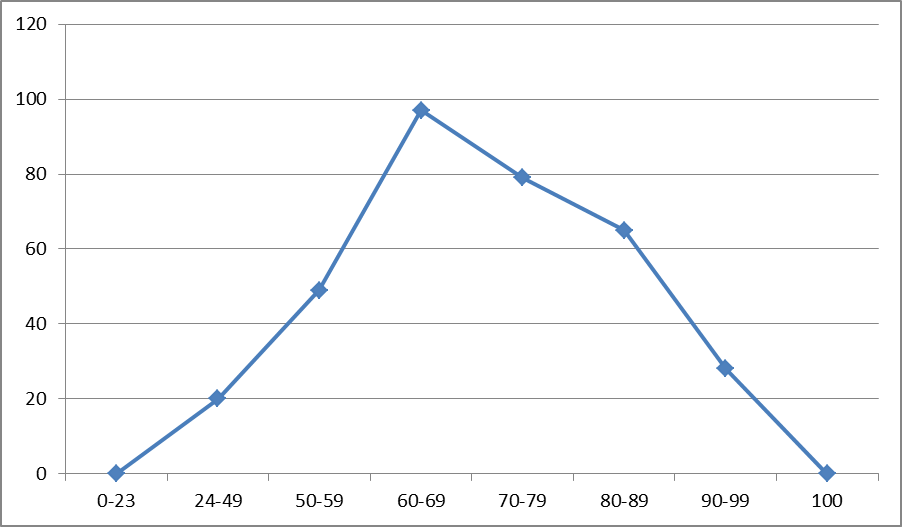 3.2. Динамика результатов ЕГЭ по предмету за последние 3 годаТаблица 93.3. Результаты по группам участников экзамена с различным уровнем подготовки:А) с учетом категории участников ЕГЭ Таблица 10Б) с учетом типа ОО Таблица 11В) Основные результаты ЕГЭ по предмету в сравнении по АТЕТаблица 123.4. Выделение перечня ОО, продемонстрировавших наиболее высокие результаты ЕГЭ по предмету Таблица 133.5.  Выделение перечня ОО, продемонстрировавших низкие результаты ЕГЭ по предметуТаблица 143.6.  Вывод о характере изменения результатов ЕГЭ по предмету
 Стабильная ситуация с отсутствием участников, не преодолевших минимальный балл, однако в 2019 г. нет участников, получивших 100 баллов (в 2017-1 участник, в 2018-1 участник). Самая высокая доля участников (29%) получили баллы в диапазоне от 60 до 69. Распределение участников, получивших тестовые баллы в соответствующих диапазонах (24-60, 61-80, 81-99) по АТЕ округа, примерно одинаковое. Самая высокая доля участников, получивших от 81 до 99 баллов, в ГБОУ СОШ № 2 п.г.т. Усть-Кинельский; самая низкая- в ГБОУ СОШ с. Домашка и ГБОУ СОШ № 4.Методический анализ результатов ГИА-11 по математике (профильный уровень)1. ХАРАКТЕРИСТИКА УЧАСТНИКОВ ЕГЭ ПО УЧЕБНОМУ ПРЕДМЕТУ1.1. Количество участников ЕГЭ по учебному предмету (за последние 3 года)Таблица 151.2. Процентное соотношение юношей и девушек, участвующих в ЕГЭТаблица 161.3. Количество участников ЕГЭ-2019 в округе по категориям Таблица 171.4. Количество участников ЕГЭ по типам ОО Таблица 181.5.  Количество участников ЕГЭ-2019 по предмету по АТЕ округаТаблица 192. ВЫВОД о характере изменения количества участников ЕГЭ по учебному предмету ____________________________________________________________________________________________________________________________________________________________________________________________________________________________________________________________________________________________________________________________________3.  ОСНОВНЫЕ РЕЗУЛЬТАТЫ ЕГЭ ПО ПРЕДМЕТУ3.1.  Диаграмма распределения тестовых баллов по предмету в 2019 г. (количество участников, получивших тот и ли иной тестовый балл)Горизонтальная ось – тестовый балл;вертикальная ось – количество участников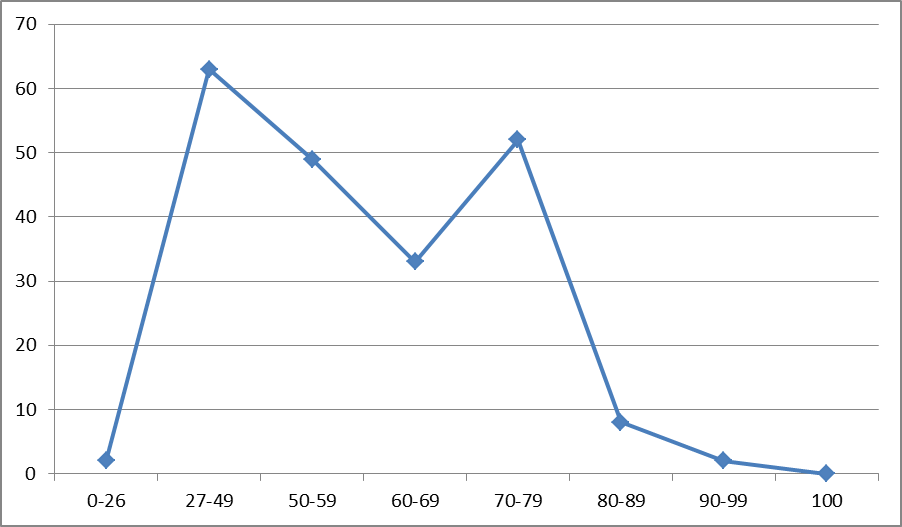 3.2. Динамика результатов ЕГЭ по предмету за последние 3 годаТаблица 203.3. Результаты по группам участников экзамена с различным уровнем подготовки:А) с учетом категории участников ЕГЭ Таблица 21Б) с учетом типа ОО Таблица 22В) Основные результаты ЕГЭ по предмету в сравнении по АТЕТаблица 233.4. Выделение перечня ОО, продемонстрировавших наиболее высокие результаты ЕГЭ по предметуТаблица 243.5.  Выделение перечня ОО, продемонстрировавших низкие результаты ЕГЭ по предметуТаблица 25 3.6.  Вывод о характере изменения результатов ЕГЭ по предмету
_____________________________________________________________________________________________________________________________________________________________________________________________________________________________________________________________________________________________________________________________________________________________________________________________________________________Методический анализ результатов ГИА-11 по английскому языку
__________________________1. ХАРАКТЕРИСТИКА УЧАСТНИКОВ ЕГЭ ПО УЧЕБНОМУ ПРЕДМЕТУ1.1. Количество участников ЕГЭ по учебному предмету (за последние 3 года)Таблица 261.2. Процентное соотношение юношей и девушек, участвующих в ЕГЭТаблица 271.3. Количество участников ЕГЭ-2019 в округе по категориям Таблица 281.4. Количество участников ЕГЭ по типам ОО Таблица 291.5.  Количество участников ЕГЭ по предмету по АТЕ округаТаблица 302. ВЫВОД о характере изменения количества участников ЕГЭ по учебному предмету ____________________________________________________________________________________________________________________________________________________________________________________________________________________________________________________________________________________________________________________________________3.  ОСНОВНЫЕ РЕЗУЛЬТАТЫ ЕГЭ ПО ПРЕДМЕТУ3.1.  Диаграмма распределения тестовых баллов по предмету в 2019 г. (количество участников, получивших тот и ли иной тестовый балл)Горизонтальная ось – тестовый балл;вертикальная ось – количество участников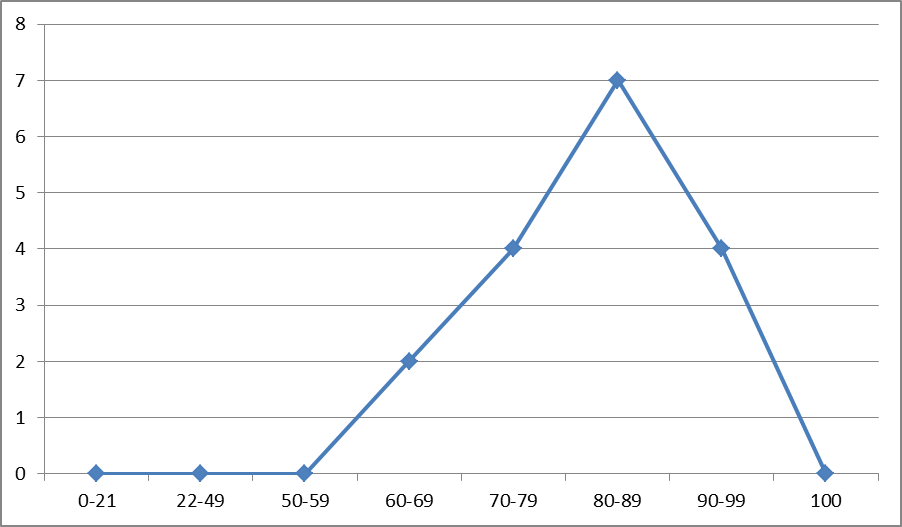 3.2. Динамика результатов ЕГЭ по предмету за последние 3 годаТаблица 313.3. Результаты по группам участников экзамена с различным уровнем подготовки:А) с учетом категории участников ЕГЭ Таблица 32Б) с учетом типа ОО Таблица 33В) Основные результаты ЕГЭ по предмету в сравнении по АТЕТаблица 343.4. Выделение перечня ОО, продемонстрировавших наиболее высокие результаты ЕГЭ по предмету Таблица 353.5.  Выделение перечня ОО, продемонстрировавших низкие результаты ЕГЭ по предметуТаблица 363.6.  Вывод о характере изменения результатов ЕГЭ по предмету____________________________________________________________________________________________________________________________________________________________________________________________________________________________________________________________________________________________________________________________________Методический анализ результатов ГИА-11 по биологии1. ХАРАКТЕРИСТИКА УЧАСТНИКОВ ЕГЭ ПО УЧЕБНОМУ ПРЕДМЕТУ1.1. Количество участников ЕГЭ по учебному предмету (за последние 3 года)Таблица 371.2. Процентное соотношение юношей и девушек, участвующих в ЕГЭТаблица 381.3. Количество участников ЕГЭ-2019 в округе по категориям Таблица 391.4. Количество участников ЕГЭ по типам ОО Таблица 401.5.  Количество участников ЕГЭ-2019 по предмету по АТЕ округаТаблица 412. ВЫВОД о характере изменения количества участников ЕГЭ по учебному предмету ___________________________________________________________________________________________________________________________________________________________________________________________________________________________________________________3.  ОСНОВНЫЕ РЕЗУЛЬТАТЫ ЕГЭ ПО ПРЕДМЕТУ3.1.  Диаграмма распределения тестовых баллов по предмету в 2019 г. (количество участников, получивших тот или иной тестовый балл)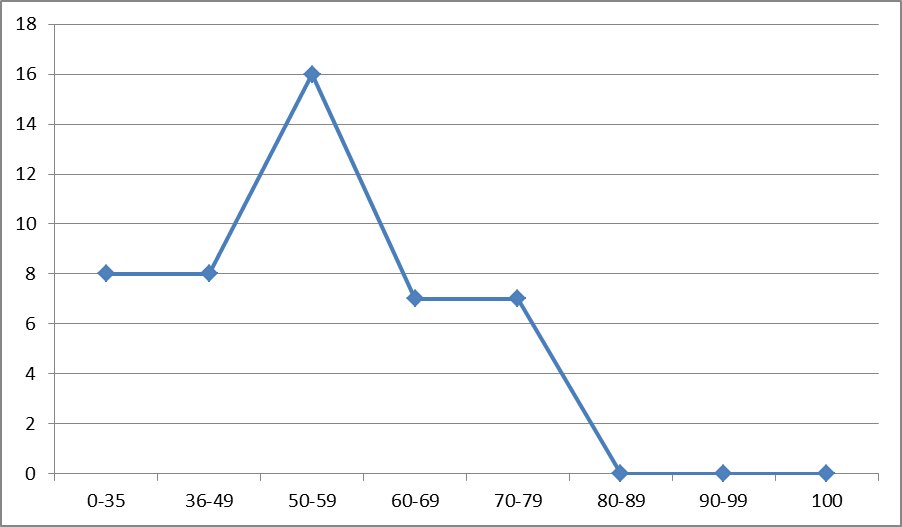 3.2. Динамика результатов ЕГЭ по предмету за последние 3 годаТаблица 423.3. Результаты по группам участников экзамена с различным уровнем подготовки:А) с учетом категории участников ЕГЭ Таблица 43Б) с учетом типа ОО Таблица 44В) Основные результаты ЕГЭ по предмету в сравнении по АТЕТаблица 453.5.  Выделение перечня ОО, продемонстрировавших низкие результаты ЕГЭ по предметуТаблица 463.6.  Вывод о характере изменения результатов ЕГЭ по предмету
____________________________________________________________________________________________________________________________________________________________________________________________________________________________________________________________________________________________________________________________________Методический анализ результатов ГИА-11 по информатике и ИКТ
__________________________1. ХАРАКТЕРИСТИКА УЧАСТНИКОВ ЕГЭ ПО УЧЕБНОМУ ПРЕДМЕТУ1.1. Количество участников ЕГЭ по учебному предмету (за последние 3 года)Таблица 471.2. Процентное соотношение юношей и девушек, участвующих в ЕГЭТаблица 481.3. Количество участников ЕГЭ-2019 в округе по категориям Таблица 491.4. Количество участников ЕГЭ по типам ОО Таблица 501.5.  Количество участников ЕГЭ-2019 по предмету по АТЕ округаТаблица 512. ВЫВОД о характере изменения количества участников ЕГЭ по учебному предмету __________________________________________________________________________________________________________________________________________________________________3.  ОСНОВНЫЕ РЕЗУЛЬТАТЫ ЕГЭ ПО ПРЕДМЕТУ3.1.  Диаграмма распределения тестовых баллов по предмету в 2019 г. (количество участников, получивших тот или иной тестовый балл)Горизонтальная ось – тестовый балл;вертикальная ось – количество участников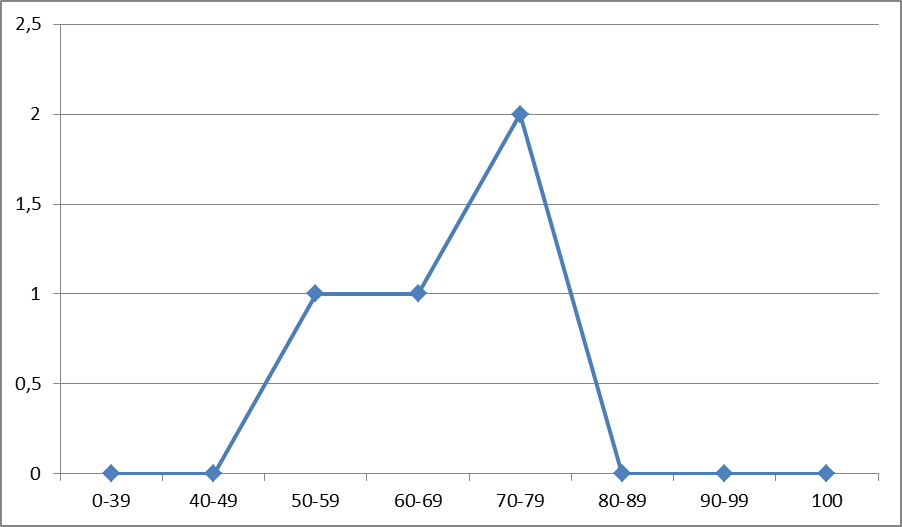 3.2. Динамика результатов ЕГЭ по предмету за последние 3 годаТаблица 523.3. Результаты по группам участников экзамена с различным уровнем подготовки:А) с учетом категории участников ЕГЭ Таблица 53Б) с учетом типа ОО Таблица 54В) Основные результаты ЕГЭ по предмету в сравнении по АТЕТаблица 553.6.  Вывод о характере изменения результатов ЕГЭ по предмету
 ____________________________________________________________________________________________________________________________________________________________________________________________________________________________________________________________________________________________________________________       _____________________________________________________________________________Методический анализ результатов ГИА-11 по истории1. ХАРАКТЕРИСТИКА УЧАСТНИКОВ ЕГЭ ПО УЧЕБНОМУ ПРЕДМЕТУ1.1. Количество участников ЕГЭ по учебному предмету (за последние 3 года)Таблица 561.2. Процентное соотношение юношей и девушек, участвующих в ЕГЭТаблица 571.3. Количество участников ЕГЭ в округе по категориям Таблица 581.4. Количество участников ЕГЭ по типам ОО Таблица 591.5.  Количество участников ЕГЭ по предмету по АТЕ округаТаблица 602. ВЫВОД о характере изменения количества участников ЕГЭ по учебному предмету ____________________________________________________________________________________________________________________________________________________________________________________________________________________________________________________________________________________________________________________________________3.  ОСНОВНЫЕ РЕЗУЛЬТАТЫ ЕГЭ ПО ПРЕДМЕТУ3.1.  Диаграмма распределения тестовых баллов по предмету в 2019 г. (количество участников, получивших тот и ли иной тестовый балл)Горизонтальная ось – тестовый балл;вертикальная ось – количество участников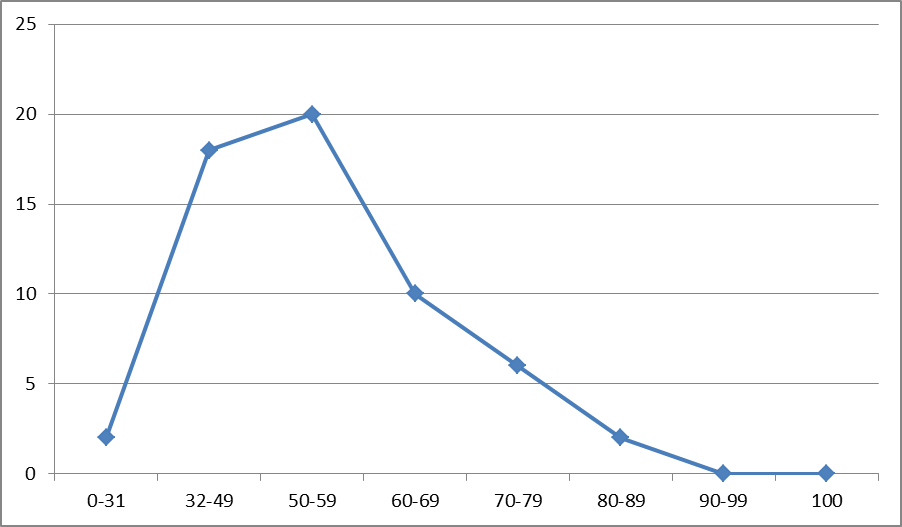 3.2. Динамика результатов ЕГЭ по предмету за последние 3 годаТаблица 613.3. Результаты по группам участников экзамена с различным уровнем подготовки:А) с учетом категории участников ЕГЭ Таблица 62Б) с учетом типа ОО Таблица 63В) Основные результаты ЕГЭ по предмету в сравнении по АТЕТаблица 643.4. Выделение перечня ОО, продемонстрировавших наиболее высокие результаты ЕГЭ по предметуТаблица 653.5.  Выделение перечня ОО, продемонстрировавших низкие результаты ЕГЭ по предмету: Таблица 66 3.6.  Вывод о характере изменения результатов ЕГЭ по предмету
_________________________________________________________________________________________________________________________________________________________________________________________________________________________________________________________________________________________________________________________________________________________________________________________________Методический анализ результатов ГИА-11 по литературе
__________________________1. ХАРАКТЕРИСТИКА УЧАСТНИКОВ ЕГЭ ПО УЧЕБНОМУ ПРЕДМЕТУ1.1. Количество участников ЕГЭ по учебному предмету (за последние 3 года)Таблица 671.2. Процентное соотношение юношей и девушек, участвующих в ЕГЭТаблица 681.3. Количество участников ЕГЭ-2019 в округе по категориям Таблица 691.4. Количество участников ЕГЭ по типам ОО Таблица 701.5.  Количество участников ЕГЭ по предмету по АТЕ округаТаблица 712. ВЫВОД о характере изменения количества участников ЕГЭ по учебному предмету _______________________________________________________________________________________________________________________________________________________________________________________________________________________________________________________________________________________________________________________________________________________________________________________________________________________________________________________________________________________________________________________________________________________________________________________3.  ОСНОВНЫЕ РЕЗУЛЬТАТЫ ЕГЭ ПО ПРЕДМЕТУ3.1.  Диаграмма распределения тестовых баллов по предмету в 2019 г. (количество участников, получивших тот и ли иной тестовый балл)Горизонтальная ось – тестовый балл;вертикальная ось – количество участников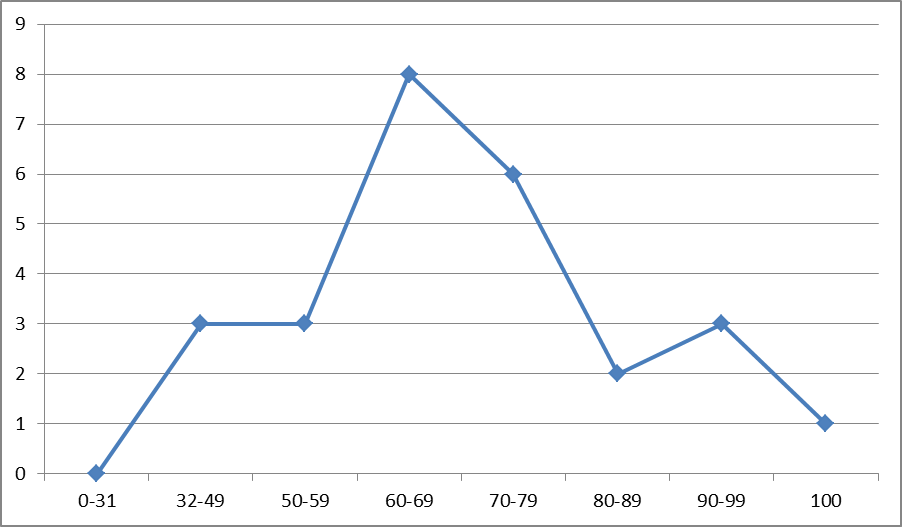 3.2. Динамика результатов ЕГЭ по предмету за последние 3 годаТаблица 723.3. Результаты по группам участников экзамена с различным уровнем подготовки:А) с учетом категории участников ЕГЭ Таблица 73Б) с учетом типа ОО Таблица 74В) Основные результаты ЕГЭ по предмету в сравнении по АТЕТаблица 753.4. Выделение перечня ОО, продемонстрировавших наиболее высокие результаты ЕГЭ по предметуТаблица 763.6.  Вывод о характере изменения результатов ЕГЭ по предмету
_____________________________________________________________________________________________________________________________________________________________________________________________________________________________________________________________________________________________________________________________________________________________________________________________________________________Методический анализ результатов ГИАпо обществознанию1. ХАРАКТЕРИСТИКА УЧАСТНИКОВ ЕГЭ ПО УЧЕБНОМУ ПРЕДМЕТУ1.1. Количество участников ЕГЭ по учебному предмету (за последние 3 года)Таблица 771.2. Процентное соотношение юношей и девушек, участвующих в ЕГЭТаблица 781.3. Количество участников ЕГЭ-2019 в округе по категориям Таблица 791.4. Количество участников ЕГЭ по типам ОО Таблица 801.5.  Количество участников ЕГЭ по предмету по АТЕ округаТаблица 812. ВЫВОД о характере изменения количества участников ЕГЭ по учебному предмету ____________________________________________________________________________________________________________________________________________________________________________________________________________________________________________________________________________________________________________________________________3.  ОСНОВНЫЕ РЕЗУЛЬТАТЫ ЕГЭ ПО ПРЕДМЕТУ3.1.  Диаграмма распределения тестовых баллов по предмету в 2019 г. (количество участников, получивших тот и ли иной тестовый балл)Горизонтальная ось – тестовый балл;вертикальная ось – количество участников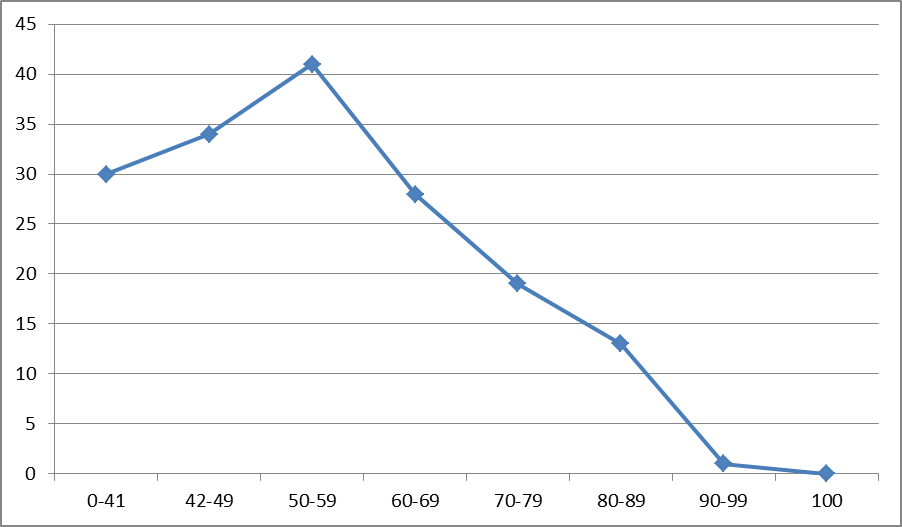 3.2. Динамика результатов ЕГЭ по предмету за последние 3 годаТаблица 823.3. Результаты по группам участников экзамена с различным уровнем подготовки:А) с учетом категории участников ЕГЭ Таблица 83Б) с учетом типа ОО Таблица 84В) Основные результаты ЕГЭ по предмету в сравнении по АТЕТаблица 853.4. Выделение перечня ОО, продемонстрировавших наиболее высокие результаты ЕГЭ по предмету Таблица 863.5.  Выделение перечня ОО, продемонстрировавших низкие результаты ЕГЭ по предмету: Таблица 873.6.  Вывод о характере изменения результатов ЕГЭ по предмету_______________________________________________________________________________________________________________________________________________________________________________________________________________________________________________________________________________________________________________________________________________________________________________________________________________________________________________________________________________________________________________________________________________________________________________________Методический анализ результатов ГИА-11 по физике1. ХАРАКТЕРИСТИКА УЧАСТНИКОВ ЕГЭ ПО УЧЕБНОМУ ПРЕДМЕТУ1.1. Количество участников ЕГЭ по учебному предмету (за последние 3 года)Таблица 881.2. Процентное соотношение юношей и девушек, участвующих в ЕГЭТаблица 891.3. Количество участников ЕГЭ-2019 в округе по категориям Таблица 901.4. Количество участников ЕГЭ по типам ОО Таблица 911.5.  Количество участников ЕГЭ-2019 по предмету по АТЕ округаТаблица 922. ВЫВОД о характере изменения количества участников ЕГЭ по учебному предмету ____________________________________________________________________________________________________________________________________________________________________________________________________________________________________________________________________________________________________________________________________3.  ОСНОВНЫЕ РЕЗУЛЬТАТЫ ЕГЭ ПО ПРЕДМЕТУ3.1.  Диаграмма распределения тестовых баллов по предмету в 2019 г. (количество участников, получивших тот или иной тестовый балл)Горизонтальная ось – тестовый балл;вертикальная ось – количество участников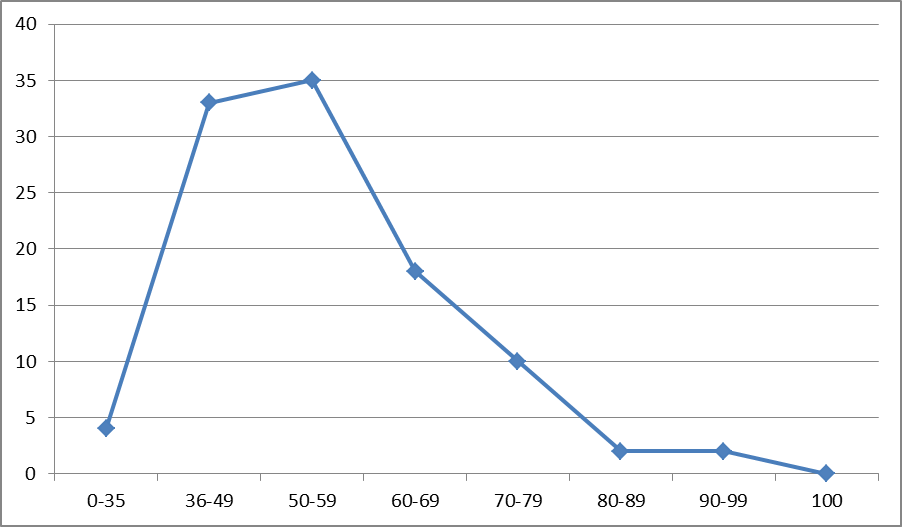 3.2. Динамика результатов ЕГЭ по предмету за последние 3 годаТаблица 933.3. Результаты по группам участников экзамена с различным уровнем подготовки:А) с учетом категории участников ЕГЭ Таблица 94Б) с учетом типа ОО Таблица 95В) Основные результаты ЕГЭ по предмету в сравнении по АТЕТаблица 963.4. Выделение перечня ОО, продемонстрировавших наиболее высокие результаты ЕГЭ по предмету: Таблица 973.5.  Выделение перечня ОО, продемонстрировавших низкие результаты ЕГЭ по предмету: Таблица 983.6.  Вывод о характере изменения результатов ЕГЭ по предмету___________________________________________________________________________________________________________________________________________________________________________________________________________________________________________________Методический анализ результатов ГИА-11 по химии
__________________________1. ХАРАКТЕРИСТИКА УЧАСТНИКОВ ЕГЭ ПО УЧЕБНОМУ ПРЕДМЕТУ1.1. Количество участников ЕГЭ по учебному предмету (за последние 3 года)Таблица 991.2. Процентное соотношение юношей и девушек, участвующих в ЕГЭТаблица 1001.3. Количество участников ЕГЭ-2019 в округе по категориям Таблица 1011.4. Количество участников ЕГЭ по типам ОО Таблица 1021.5.  Количество участников ЕГЭ-2019 по предмету по АТЕ округаТаблица 1032. ВЫВОД о характере изменения количества участников ЕГЭ по учебному предмету ____________________________________________________________________________________________________________________________________________________________________________________________________________________________________________________________________________________________________________________________________3.  ОСНОВНЫЕ РЕЗУЛЬТАТЫ ЕГЭ ПО ПРЕДМЕТУ3.1.  Диаграмма распределения тестовых баллов по предмету в 2019 г. (количество участников, получивших тот или иной тестовый балл)Горизонтальная ось – тестовый балл;вертикальная ось – количество участников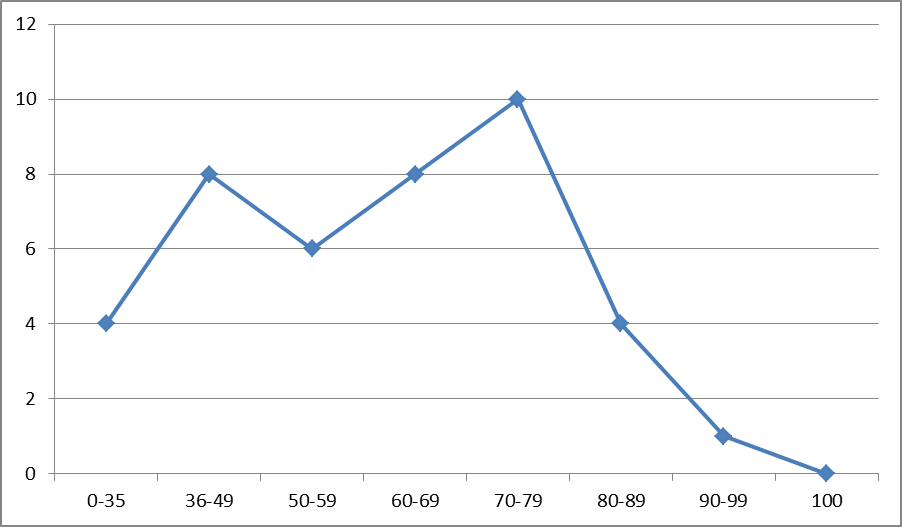 3.2. Динамика результатов ЕГЭ по предмету за последние 3 годаТаблица 1043.3. Результаты по группам участников экзамена с различным уровнем подготовки:А) с учетом категории участников ЕГЭ Таблица 105Б) с учетом типа ОО Таблица 106В) Основные результаты ЕГЭ по предмету в сравнении по АТЕТаблица 1073.6.  Вывод о характере изменения результатов ЕГЭ по предмету_______________________________________________________________________________________________________________________________________________________________________________________________________________________________________________________________________________________________________________________________________________________________________________________________________________________________________________________________________________________________________________________________________________________________________________________1.Количество участников экзаменационной кампании ГИА-11 в 2019 году в Кинельском образовательном округе                                                                                   Стр.12.Ранжирование ОО по интегральным показателям качества подготовки выпускниковСтр.23.Основные УМК по предмету, которые использовались в ОО в 2018-2019 учебном годуСтр.34.Анализ результатов ГИА-11 по русскому языкуСтр.65.Анализ результатов ГИА-11 по математике (профильный уровень)Стр.106.Анализ результатов ГИА-11 по английскому языкуСтр.147.Анализ результатов ГИА-11 по биологииСтр.188.Анализ результатов ГИА-11 по информатике и ИКТСтр.219.Анализ результатов ГИА-11 по историиСтр.2410.Анализ результатов ГИА-11 по литературеСтр.2811.Анализ результатов ГИА-11 по обществознаниюСтр.3212.Анализ результатов ГИА-11 по физикеСтр.3613.Анализ результатов ГИА-11 по химииСтр.39№ п/пНаименование учебного предметаКоличество выпускников текущего года, участвующих в ЕГЭКоличество участников ЕГЭКоличество участников ЕГЭКоличество участников 
ГВЭ-11Количество участников 
ГВЭ-11челчел%чел%Русский язык33833899,420,6Математика33933999,710,3Физика10410430,600Химия41411200Информатика и ИКТ441,200Биология464613,500История58581700География110,300Английский язык1717500Немецкий язык00000Французский язык00000Обществознание 16616648,800Испанский язык00000Литература262610000Китайский язык00000№ п/пНаименование ООВТГ, получившие суммарно по трём предметам соответствующее количество тестовых балловВТГ, получившие суммарно по трём предметам соответствующее количество тестовых балловВТГ, получившие суммарно по трём предметам соответствующее количество тестовых балловВТГ, получившие суммарно по трём предметам соответствующее количество тестовых балловВТГ, получившие суммарно по трём предметам соответствующее количество тестовых балловВТГ, получившие суммарно по трём предметам соответствующее количество тестовых балловВТГ, получившие суммарно по трём предметам соответствующее количество тестовых балловВТГ, получившие суммарно по трём предметам соответствующее количество тестовых баллов№ п/пНаименование ООдо 160до 160от 161 до 220от 161 до 220от 221 до 250от 221 до 250от 251 до 300от 251 до 300№ п/пНаименование ООчел.%чел.%чел.%чел.%1ГБОУ СОШ №1 города Кинеля103793327142ГБОУ СОШ № 2 п.г.т. Усть-Кинельский37,716411230,8410,33ГБОУ СОШ № 3 города Кинеля33000110004ГБОУ СОШ № 4 п.г.т. Алексеевка836,3940,914,529,15ГБОУ СОШ № 5 «ОЦ «Лидер»1221,428501119,635,46ГБОУ СОШ №8 п.г.т. Алексеевка 4171356,529007ГБОУ СОШ № 9 г. Кинеля7281144728008ГБОУ СОШ № 10 г.о. Кинель6326323162119ГБОУ СОШ №11 г. Кинеля7182256,42537,710ГБОУ СОШ с. Алакаевка150150000011ГБОУ СОШ с. Бобровка00266,6133,30012ГБОУ СОШ с. Богдановка125001250013ГБОУ СОШ с. Бузаевка000000001ГБОУ СОШ с. Георгиевка337,5337,5112,5112,5415ГБОУ СОШ с. Домашка531,3531,30016,316ГБОУ СОШ пос. Кинельский004100000017ГБОУ СОШ пос. Комсомольский112,5450337,50018ГБОУ СОШ с. Красносамарское110000000019ГБОУ СОШ с. Малая Малышевка457343000020ГБОУ СОШ с. Новый Сарбай001100000021ГБОУ СОШ пос. Октябрьский001100000022ГБОУ СОШ с. Сколково003750012523ГБОУ СОШ с. Сырейка457,1342,9000024ГБОУ СОШ с. Чубовка33022022000№ п/пНаименование учебного предметаНазвание УМКПримерный процент ОО, в которых использовался данный УМК1Русский языкГольцова Н.Г. и др., М.: Русское слово, 2018882Русский языкВласенков А.И., Рыбченкова Л.М. «Русский язык. 10–11 классы. Базовый уровень. М., «Просвещение» 2014г.123МатематикаНикольский С.М., Потапов М.К. и др. «Алгебра и начала математического анализа (базовый и углубленный уровень)», 2014 г.  Издательство: М. «Просвещение»84МатематикаАлгебра и начала математического анализа. В 2 ч. Часть 1. Учебник для учащихся общеобразовательных организаций (базовый уровень).     А.Г. Мордкович, П.В. Семёнов М.: Мнемозина 2015 год.475МатематикаГеометрия. 10-11 классы: учебник для общеобразовательных учреждений. Л.С. Атанасян, В.Ф. Бутузов, С.Б. Кадомцев. М.: Просвещение 2015 год946МатематикаПогорелов А.В. Геометрия/Учебник для общеобразовательных организаций. Базовый и профильный уровни. 2017 год47МатематикаАлимов Ш.А. и др., Алгебра 10-11 класс М.: Просвещение, 2018308ИсторияИстория России. 20- начало 21 в. 11 класс, базовый уровень/ А.А. Левандовский, Ю.А. Щетинов, В.С. Морозова. – М.: Просвещение, 2015259ИсторияН.В. Загладин, Н А Симония. История России и мира в 20 –начале 21 11 класс. М Русское слово 20168410ИсторияО.В. Волобуев, М.В. Пономарев «Россия и мир», 2016 г Издательство «Дрофа» 811ИсторияВолобуев О.В., Клоков В.А., Пономарев М.В. и др. Россия в мире (базовый уровень) 11 кл. М., Дрофа, 2015412ИсторияСахаров А.Н., Загладин Н.В., Петров Ю.А. История (базовый и углублённый уровни) (в 2 частях) ООО "Русское слово", 2018 г.413ИсторияА. А. Улунян, Е. Ю. Сергеев. История. Всеобщая история. Учебник. 11 класс. Базовый уровень. Просвещение, 2015  414ОбществознаниеБоголюбов Л. Н. Аверьянов Ю. И. Обществознание. 11 класс. Базовый уровень. Просвещение. 20169615ОбществознаниеКравченко А.И., Певцова Е.А., Обществознание, 11 класс, Русское слово, 2015416ХимияРудзитис Г.Е., Фельдман Ф.Г. Химия (базовый уровень) 11 класс Просвещение. 2018417ХимияО.С. Габриелян Химия 10-11 класс. Базовый уровень. М.: Дрофа, 20169618БиологияОбщая Биология. 11 класс.  под редакцией проф. И.Н. Пономарёвой Москва Издательский центр «Вентана-Граф», 2017 год4819БиологияБиология, Т.С. Сухорукова, В.С. Кучменко, Просвещение, 2015 г.420БиологияА.А. Каменский, Е.А. Криксунов, В.В. Пасечник «Общая биология. 10-11 классы» Дрофа.   2015 г.3621БиологияСивоглазов В.И., Агафонова И.Б., Захарова Е.Т. Биология. Общая биология (базовый уровень) 11 кл., М., Дрофа, 2017822БиологияЗахаров В.Б., Мамонтов С.Г., Сонин Н.И., Захарова Е.Т. Биология. Общая биология. 10 класс. /11 класс. Углубленный уровень. М.: Дрофа, 2016 г.423ФизикаМякишев Г.Я., Буховцев Б.Б., Чаругин В. М. Физика. 11 класс. - М.: Просвещение 2018 год8824ФизикаКасьянов В.А. Физика. 11кл. Базовый уровень – М.: Дрофа, 2014г. 825ФизикаФизика, С.А. Тихомирова, Б.М. Яворский, Мнемозина, 2015 г.426Английский языкАфанасьев О.В., Дули Д., Михеева И.В., Английский язык, 2015 г.8027Английский языкКомарова Ю. А., Ларионова И.В., Араванис Р., Кокрейн С. Английский язык. 2016428Английский языкЮ. А. Комарова, И. В. Ларионова, Ж. Перретт Английский язык. Brilliant, 2017 г.429Английский языкЭванс В., Дули Д., Баранова К., Копылова В., Мильруд Р. Starlight, 11 класс. М.: Просвещение, 20161230Литература1.Литература. 11 классы: учебник для общеобразовательных учреждений: в 2 ч. ч. 1-2 / С.А. Зинин, В.А. Чалмаев – М.: Русское слово, 2015. 831Литература«Литература 11 класс» Учебник для общеобразовательных учебных                  заведений в двух частях Часть 1, 2 Под редакцией В.П. Журавлева Москва, «Просвещение»,2015.8832ЛитератураЛебедев Ю.В. Литература: 11 класс: Учебник: В 2ч. — М.: Просвещение. 2016 год4201720172018201820192019чел.% от общего числа участниковчел.% от общего числа участниковчел.% от общего числа участников32499,735210033899,4Пол201720172018201820192019Полчел.% от общего числа участниковчел.% от общего числа участниковчел.% от общего числа участниковЖенский172531845218956Мужской152471684814944Всего участников ЕГЭ по предметуИз них:выпускников текущего года, обучающихся по программам СОО338выпускников текущего года, обучающихся по программам СПО0выпускников прошлых лет0участников с ограниченными возможностями здоровья2Всего ВТГ340Из них:выпускники лицеев и гимназий0выпускники СОШ340№АТЕКоличество участников ЕГЭ по учебному предмету% от общего числа участников в округе1Кинельский район7923,42Город Кинель25976,6Кинельский образовательный округКинельский образовательный округКинельский образовательный округ2017 г.2018 г.2019 г.Не преодолели минимального балла000Средний тестовый балл69,871,970Получили от 81 до 99 баллов7411093Получили 100 баллов110Выпускники текущего года, обучающиеся по программам СООВыпускники текущего года, обучающиеся по программам СПОВыпускники прошлых летУчастники ЕГЭ с ОВЗДоля участников, набравших балл ниже минимального 0000Доля участников, получивших тестовый балл от минимального балла до 60 баллов23000Доля участников, получивших от 61 до 80 баллов    54000Доля участников, получивших от 81 до 99 баллов    23000Количество участников, получивших 100 баллов0000Доля участников, получивших тестовый баллДоля участников, получивших тестовый баллДоля участников, получивших тестовый баллДоля участников, получивших тестовый баллКоличество участников, получивших 100 балловниже минималь-ногоот минималь-ного до 60 балловот 61 до 80 балловот 81 до 99 балловКоличество участников, получивших 100 балловСОШ02354230№Наименование АТЕДоля участников, получивших тестовый баллДоля участников, получивших тестовый баллДоля участников, получивших тестовый баллДоля участников, получивших тестовый баллКоличество участников, получивших 100 баллов№Наименование АТЕниже минималь-ногоот минималь-ного балла до 60 балловот 61 до 80 балловот 81 до 99 балловКоличество участников, получивших 100 баллов1.Кинельский район020542302Город Кинель023,553,323,20№Наименование ООДоля участников, получивших 
от 81 до 100 балловДоля участников,не достигших минимального балла1ГБОУ СОШ № 244,702ГБОУ СОШ с. Чубовка4003ГБОУ СОШ № 533,904ГБОУ СОШ № 1031,605ГБОУ СОШ № 1130,80№Наименование ООДоля участников,не достигших минимального баллаДоля участников, получивших 
от 81 до 100 баллов1ГБОУ СОШ с. Домашка06,32ГБОУ СОШ № 409,13ГБОУ СОШ № 30104ГБОУ СОШ № 80135ГБОУ СОШ № 1020201720172018201820192019чел.% от общего числа участниковчел.% от общего числа участниковчел.% от общего числа участников23672,924469,620961,5Пол201720172018201820192019Полчел.% от общего числа участниковчел.% от общего числа участниковчел.% от общего числа участниковЖенский11749,6112467033Мужской11950,41325413967Всего участников ЕГЭ по предмету209Из них:выпускников текущего года, обучающихся по программам СОО209выпускников текущего года, обучающихся по программам СПО0выпускников прошлых лет0участников с ограниченными возможностями здоровья2Всего ВТГ209Из них:выпускники лицеев и гимназий0выпускники СОШ209№АТЕКоличество участников ЕГЭ по учебному предмету% от общего числа участников в округе1Кинельский район4521,52Город Кинель16478,5Кинельский образовательный округКинельский образовательный округКинельский образовательный округ2017 г.2018 г.2019 г.Не преодолели минимального балла32282Средний тестовый балл45,446,956,8Получили от 81 до 99 баллов3210Получили 100 баллов000Выпускники текущего года, обучающиеся по программам СООВыпускники текущего года, обучающиеся по программам СПОВыпускники прошлых летУчастники ЕГЭ с ОВЗДоля участников, набравших балл ниже минимального 1000Доля участников, получивших тестовый балл от минимального балла до 60 баллов53,6000Доля участников, получивших от 61 до 80 баллов    41,6000Доля участников, получивших от 81 до 99 баллов    3,8000Количество участников, получивших 100 баллов0000Доля участников, получивших тестовый баллДоля участников, получивших тестовый баллДоля участников, получивших тестовый баллДоля участников, получивших тестовый баллКоличество участников, получивших 100 балловниже минималь-ногоот минималь-ного до 60 балловот 61 до 80 балловот 81 до 99 балловКоличество участников, получивших 100 балловСОШ153,641,63,80№Наименование АТЕДоля участников, получивших тестовый баллДоля участников, получивших тестовый баллДоля участников, получивших тестовый баллДоля участников, получивших тестовый баллКоличество участников, получивших 100 баллов№Наименование АТЕниже минималь-ногоот минималь-ного балла до 60 балловот 61 до 80 балловот 81 до 99 балловКоличество участников, получивших 100 баллов1Кинельский район06040002Город Кинель1,252424,80№Наименование ООДоля участников, получивших 
от 81 до 100 балловДоля участников,не достигших минимального балла1ГБОУ СОШ № 22002ГБОУ СОШ № 59,113ГБОУ СОШ № 47,704ГБОУ СОШ № 113,40№Наименование ООДоля участников,не достигших минимального баллаДоля участников, получивших 
от 81 до 100 баллов1ГБОУ СОШ № 539,12ГБОУ СОШ № 109,10201720172018201820192019чел.% от общего числа участниковчел.% от общего числа участниковчел.% от общего числа участников123,7164,5175Пол201720172018201820192019Полчел.% от общего числа участниковчел.% от общего числа участниковчел.% от общего числа участниковЖенский108314881376Мужской217212424Всего участников ЕГЭ по предмету17Из них:выпускников текущего года, обучающихся по программам СОО17выпускников текущего года, обучающихся по программам СПО0выпускников прошлых лет0участников с ограниченными возможностями здоровья0Всего ВТГ17Из них:выпускники лицеев и гимназий0выпускники СОШ17№АТЕКоличество участников ЕГЭ по учебному предмету% от общего числа участников в округе1Кинельский район211,82Город Кинель1588,2Кинельский образовательный округКинельский образовательный округКинельский образовательный округ2017 г.2018 г.2019 г.Не преодолели минимального балла000Средний тестовый балл70,568,981,4Получили от 81 до 99 баллов4311Получили 100 баллов000Выпускники текущего года, обучающиеся по программам СООВыпускники текущего года, обучающиеся по программам СПОВыпускники прошлых летУчастники ЕГЭ с ОВЗДоля участников, набравших балл ниже минимального 0000Доля участников, получивших тестовый балл от минимального балла до 60 баллов0000Доля участников, получивших от 61 до 80 баллов    35,3000Доля участников, получивших от 81 до 99 баллов    64,7000Количество участников, получивших 100 баллов0000Доля участников, получивших тестовый баллДоля участников, получивших тестовый баллДоля участников, получивших тестовый баллДоля участников, получивших тестовый баллКоличество участников, получивших 100 балловниже минималь-ногоот минималь-ного до 60 балловот 61 до 80 балловот 81 до 99 балловКоличество участников, получивших 100 балловСОШ0035,364,70№Наименование АТЕДоля участников, получивших тестовый баллДоля участников, получивших тестовый баллДоля участников, получивших тестовый баллДоля участников, получивших тестовый баллКоличество участников, получивших 100 баллов№Наименование АТЕниже минималь-ногоот минималь-ного балла до 60 балловот 61 до 80 балловот 81 до 99 балловКоличество участников, получивших 100 баллов1Кинельский район00505002Город Кинель0033,366,70№Наименование ООДоля участников, получивших 
от 81 до 100 балловДоля участников,не достигших минимального балла1ГБОУ СОШ № 110002ГБОУ СОШ № 910003ГБОУ СОШ с.Домашка10004ГБОУ СОШ № 5800№Наименование ООДоля участников,не достигших минимального баллаДоля участников, получивших 
от 81 до 100 баллов1ГБОУ СОШ с. Богдановка002ГБОУ СОШ № 4003ГБОУ СОШ № 11004ГБОУ СОШ № 10050201720172018201820192019чел.% от общего числа участниковчел.% от общего числа участниковчел.% от общего числа участников4814,86518,54613,5Пол201720172018201820192019Полчел.% от общего числа участниковчел.% от общего числа участниковчел.% от общего числа участниковЖенский347141633678Мужской142924371022Всего участников ЕГЭ по предмету46Из них:выпускников текущего года, обучающихся по программам СОО46выпускников текущего года, обучающихся по программам СПО0выпускников прошлых лет0участников с ограниченными возможностями здоровья0Всего ВТГ46Из них:выпускники лицеев и гимназий0выпускники СОШ46№АТЕКоличество участников ЕГЭ по учебному предмету% от общего числа участников в округе1Кинельский район11242Город Кинель3576Кинельский образовательный округКинельский образовательный округКинельский образовательный округ2017 г.2018 г.2019 г.Не преодолели минимального балла778Средний тестовый балл53,25452Получили от 81 до 99 баллов210Получили 100 баллов000Выпускники текущего года, обучающиеся по программам СООВыпускники текущего года, обучающиеся по программам СПОВыпускники прошлых летУчастники ЕГЭ с ОВЗДоля участников, набравших балл ниже минимального 17,4000Доля участников, получивших тестовый балл от минимального балла до 60 баллов52,2000Доля участников, получивших от 61 до 80 баллов    30,4000Доля участников, получивших от 81 до 99 баллов    0000Количество участников, получивших 100 баллов0000Доля участников, получивших тестовый баллДоля участников, получивших тестовый баллДоля участников, получивших тестовый баллДоля участников, получивших тестовый баллКоличество участников, получивших 100 балловниже минималь-ногоот минималь-ного до 60 балловот 61 до 80 балловот 81 до 99 балловКоличество участников, получивших 100 балловСОШ17,452,230,400№Наименование АТЕДоля участников, получивших тестовый баллДоля участников, получивших тестовый баллДоля участников, получивших тестовый баллДоля участников, получивших тестовый баллКоличество участников, получивших 100 баллов№Наименование АТЕниже минималь-ногоот минималь-ного балла до 60 балловот 61 до 80 балловот 81 до 99 балловКоличество участников, получивших 100 баллов1Кинельский район063,636,4002Город Кинель22,848,628,600№Наименование ООДоля участников,не достигших минимального баллаДоля участников, получивших 
от 81 до 100 баллов1ГБОУ СОШ № 1010002ГБОУ СОШ № 310003ГБОУ СОШ № 133,304ГБОУ СОШ № 92505ГБОУ СОШ № 11250201720172018201820192019чел.% от общего числа участниковчел.% от общего числа участниковчел.% от общего числа участников51,530,841,2Пол201720172018201820192019Полчел.% от общего числа участниковчел.% от общего числа участниковчел.% от общего числа участниковЖенскийМужской510031004100Всего участников ЕГЭ по предмету4Из них:выпускников текущего года, обучающихся по программам СОО4выпускников текущего года, обучающихся по программам СПО0выпускников прошлых лет0участников с ограниченными возможностями здоровья0Всего ВТГ4Из них:выпускники лицеев и гимназий0выпускники СОШ0№АТЕКоличество участников ЕГЭ по учебному предмету% от общего числа участников в округе1Кинельский район002Город Кинель4100Кинельский образовательный округКинельский образовательный округКинельский образовательный округ2017 г.2018 г.2019 г.Не преодолели минимального балла000Средний тестовый балл53,857,364Получили от 81 до 99 баллов000Получили 100 баллов000Выпускники текущего года, обучающиеся по программам СООВыпускники текущего года, обучающиеся по программам СПОВыпускники прошлых летУчастники ЕГЭ с ОВЗДоля участников, набравших балл ниже минимального 0000Доля участников, получивших тестовый балл от минимального балла до 60 баллов25000Доля участников, получивших от 61 до 80 баллов    75000Доля участников, получивших от 81 до 99 баллов    0000Количество участников, получивших 100 баллов0000Доля участников, получивших тестовый баллДоля участников, получивших тестовый баллДоля участников, получивших тестовый баллДоля участников, получивших тестовый баллКоличество участников, получивших 100 балловниже минималь-ногоот минималь-ного до 60 балловот 61 до 80 балловот 81 до 99 балловКоличество участников, получивших 100 балловСОШ0257500№Наименование АТЕДоля участников, получивших тестовый баллДоля участников, получивших тестовый баллДоля участников, получивших тестовый баллДоля участников, получивших тестовый баллКоличество участников, получивших 100 баллов№Наименование АТЕниже минималь-ногоот минималь-ного балла до 60 балловот 61 до 80 балловот 81 до 99 балловКоличество участников, получивших 100 баллов1Кинельский район000002Город Кинель0257500201720172018201820192019чел.% от общего числа участниковчел.% от общего числа участниковчел.% от общего числа участников3811,756165817Пол201720172018201820192019Полчел.% от общего числа участниковчел.% от общего числа участниковчел.% от общего числа участниковЖенский164227483153Мужской225829522747Всего участников ЕГЭ по предмету58Из них:выпускников текущего года, обучающихся по программам СОО58выпускников текущего года, обучающихся по программам СПО0выпускников прошлых лет0участников с ограниченными возможностями здоровья0Всего ВТГ58Из них:выпускники лицеев и гимназий0выпускники СОШ58№АТЕКоличество участников ЕГЭ по учебному предмету% от общего числа участников в округе1Кинельский район1322,42Город Кинель4577,6Кинельский образовательный округКинельский образовательный округКинельский образовательный округ2017 г.2018 г.2019 г.Не преодолели минимального балла432Средний тестовый балл49,35354,9Получили от 81 до 99 баллов132Получили 100 баллов000Выпускники текущего года, обучающиеся по программам СООВыпускники текущего года, обучающиеся по программам СПОВыпускники прошлых летУчастники ЕГЭ с ОВЗДоля участников, набравших балл ниже минимального 5,2000Доля участников, получивших тестовый балл от минимального балла до 60 баллов63,8000Доля участников, получивших от 61 до 80 баллов    27,6000Доля участников, получивших от 81 до 99 баллов    3,4000Количество участников, получивших 100 баллов0000Доля участников, получивших тестовый баллДоля участников, получивших тестовый баллДоля участников, получивших тестовый баллДоля участников, получивших тестовый баллКоличество участников, получивших 100 балловниже минималь-ногоот минималь-ного до 60 балловот 61 до 80 балловот 81 до 99 балловКоличество участников, получивших 100 балловСОШ5,263,827,63,40№Наименование АТЕДоля участников, получивших тестовый баллДоля участников, получивших тестовый баллДоля участников, получивших тестовый баллДоля участников, получивших тестовый баллКоличество участников, получивших 100 баллов№Наименование АТЕниже минималь-ногоот минималь-ного балла до 60 балловот 61 до 80 балловот 81 до 99 балловКоличество участников, получивших 100 баллов1Кинельский район7,769,223,1002Город Кинель4,462,2294,40№Наименование ООДоля участников, получивших 
от 81 до 100 балловДоля участников,не достигших минимального балла1ГБОУ СОШ № 112502ГБОУ СОШ № 56,71№Наименование ООДоля участников,не достигших минимального баллаДоля участников, получивших 
от 81 до 100 баллов1ГБОУ СОШ № 133,302ГБОУ СОШ № 56,76,7201720172018201820192019чел.% от общего числа участниковчел.% от общего числа участниковчел.% от общего числа участников175,272267,6Пол201720172018201820192019Полчел.% от общего числа участниковчел.% от общего числа участниковчел.% от общего числа участниковЖенский13766862596Мужской42411414Всего участников ЕГЭ по предмету26Из них:выпускников текущего года, обучающихся по программам СОО26выпускников текущего года, обучающихся по программам СПО0выпускников прошлых лет0участников с ограниченными возможностями здоровья0Всего ВТГ26Из них:выпускники лицеев и гимназий0выпускники СОШ26№АТЕКоличество участников ЕГЭ по учебному предмету% от общего числа участников в округе1Кинельский район6232Город Кинель2077Кинельский образовательный округКинельский образовательный округКинельский образовательный округ2017 г.2018 г.2019 г.Не преодолели минимального балла000Средний тестовый балл58,56469,5Получили от 81 до 99 баллов014Получили 100 баллов001Выпускники текущего года, обучающиеся по программам СООВыпускники текущего года, обучающиеся по программам СПОВыпускники прошлых летУчастники ЕГЭ с ОВЗДоля участников, набравших балл ниже минимального 0000Доля участников, получивших тестовый балл от минимального балла до 60 баллов23,1000Доля участников, получивших от 61 до 80 баллов    57,7000Доля участников, получивших от 81 до 99 баллов    15,4000Количество участников, получивших 100 баллов1000Доля участников, получивших тестовый баллДоля участников, получивших тестовый баллДоля участников, получивших тестовый баллДоля участников, получивших тестовый баллКоличество участников, получивших 100 балловниже минималь-ногоот минималь-ного до 60 балловот 61 до 80 балловот 81 до 99 балловКоличество участников, получивших 100 балловСОШ023,157,715,41№Наименование АТЕДоля участников, получивших тестовый баллДоля участников, получивших тестовый баллДоля участников, получивших тестовый баллДоля участников, получивших тестовый баллКоличество участников, получивших 100 баллов№Наименование АТЕниже минималь-ногоот минималь-ного балла до 60 балловот 61 до 80 балловот 81 до 99 балловКоличество участников, получивших 100 баллов1Кинельский район05050002Город Кинель01560201№Наименование ООДоля участников, получивших 
от 81 до 100 балловДоля участников,не достигших минимального балла1ГБОУ СОШ № 27502ГБОУ СОШ № 566,70201720172018201820192019чел.% от общего числа участниковчел.% от общего числа участниковчел.% от общего числа участников16149,719354,816648,8Пол201720172018201820192019Полчел.% от общего числа участниковчел.% от общего числа участниковчел.% от общего числа участниковЖенский97601135911368Мужской644080415332Всего участников ЕГЭ по предмету166Из них:выпускников текущего года, обучающихся по программам СОО166выпускников текущего года, обучающихся по программам СПО0выпускников прошлых лет0участников с ограниченными возможностями здоровья0Всего ВТГ166Из них:выпускники лицеев и гимназий0выпускники СОШ166№АТЕКоличество участников ЕГЭ по учебному предмету% от общего числа участников в округе1Кинельский район3420,52Город Кинель13279,5Кинельский образовательный округКинельский образовательный округКинельский образовательный округ2017 г.2018 г.2019 г.Не преодолели минимального балла102730Средний тестовый балл56,454,455,3Получили от 81 до 99 баллов5514Получили 100 баллов000Выпускники текущего года, обучающиеся по программам СООВыпускники текущего года, обучающиеся по программам СПОВыпускники прошлых летУчастники ЕГЭ с ОВЗДоля участников, набравших балл ниже минимального 18,1000Доля участников, получивших тестовый балл от минимального балла до 60 баллов46.4000Доля участников, получивших от 61 до 80 баллов    27,1000Доля участников, получивших от 81 до 99 баллов    8,4000Количество участников, получивших 100 баллов0000Доля участников, получивших тестовый баллДоля участников, получивших тестовый баллДоля участников, получивших тестовый баллДоля участников, получивших тестовый баллКоличество участников, получивших 100 балловниже минималь-ногоот минималь-ного до 60 балловот 61 до 80 балловот 81 до 99 балловКоличество участников, получивших 100 балловСОШ18,146,427,18,40№Наименование АТЕДоля участников, получивших тестовый баллДоля участников, получивших тестовый баллДоля участников, получивших тестовый баллДоля участников, получивших тестовый баллКоличество участников, получивших 100 баллов№Наименование АТЕниже минималь-ногоот минималь-ного балла до 60 балловот 61 до 80 балловот 81 до 99 балловКоличество участников, получивших 100 баллов1Кинельский район20,644,129,45,902Город Кинель17,44726,59,10№Наименование ООДоля участников, получивших 
от 81 до 100 балловДоля участников,не достигших минимального балла1ГБОУ СОШ № 222,202ГБОУ СОШ с. Домашка14,328,63ГБОУ СОШ № 1013,3204ГБОУ СОШ № 511,122,25ГБОУ СОШ № 811,133,3№Наименование ООДоля участников,не достигших минимального баллаДоля участников, получивших 
от 81 до 100 баллов1ГБОУ СОШ № 366,702ГБОУ СОШ № 143,803ГБОУ СОШ № 833,333,34ГБОУ СОШ с. Домашка28,614,3201720172018201820192019чел.% от общего числа участниковчел.% от общего числа участниковчел.% от общего числа участников12538,611031,310430,6Пол201720172018201820192019Полчел.% от общего числа участниковчел.% от общего числа участниковчел.% от общего числа участниковЖенский352831283231Мужской907279727269Всего участников ЕГЭ по предмету104Из них:выпускников текущего года, обучающихся по программам СОО104выпускников текущего года, обучающихся по программам СПО0выпускников прошлых лет0участников с ограниченными возможностями здоровья1Всего ВТГ104Из них:выпускники лицеев и гимназий0выпускники СОШ104№АТЕКоличество участников ЕГЭ по учебному предмету% от общего числа участников в округе1Кинельский район24232Город Кинель8077Кинельский образовательный округКинельский образовательный округКинельский образовательный округ2017 г.2018 г.2019 г.Не преодолели минимального балла154Средний тестовый балл55,751,954,9Получили от 81 до 99 баллов000Получили 100 баллов000Выпускники текущего года, обучающиеся по программам СООВыпускники текущего года, обучающиеся по программам СПОВыпускники прошлых летУчастники ЕГЭ с ОВЗДоля участников, набравших балл ниже минимального 3,8000Доля участников, получивших тестовый балл от минимального балла до 60 баллов68,3000Доля участников, получивших от 61 до 80 баллов    24,1000Доля участников, получивших от 81 до 99 баллов    3,8000Количество участников, получивших 100 баллов0000Доля участников, получивших тестовый баллДоля участников, получивших тестовый баллДоля участников, получивших тестовый баллДоля участников, получивших тестовый баллКоличество участников, получивших 100 балловниже минималь-ногоот минималь-ного до 60 балловот 61 до 80 балловот 81 до 99 балловКоличество участников, получивших 100 балловСОШ3,868,324,13,80№Наименование АТЕДоля участников, получивших тестовый баллДоля участников, получивших тестовый баллДоля участников, получивших тестовый баллДоля участников, получивших тестовый баллКоличество участников, получивших 100 баллов№Наименование АТЕниже минималь-ногоот минималь-ного балла до 60 балловот 61 до 80 балловот 81 до 99 балловКоличество участников, получивших 100 баллов1Кинельский район8,379,212,5002Город Кинель2,56527,550№Наименование ООДоля участников, получивших 
от 81 до 100 балловДоля участников,не достигших минимального балла1ГБОУ СОШ № 42002ГБОУ СОШ № 1114,303ГБОУ СОШ № 27,70№Наименование ООДоля участников,не достигших минимального баллаДоля участников, получивших 
от 81 до 100 баллов1ГБОУ СОШ № 56,30201720172018201820192019чел.% от общего числа участниковчел.% от общего числа участниковчел.% от общего числа участников3310,23911,14112Пол201720172018201820192019Полчел.% от общего числа участниковчел.% от общего числа участниковчел.% от общего числа участниковЖенский257620513073Мужской82419491127Всего участников ЕГЭ по предмету41Из них:выпускников текущего года, обучающихся по программам СОО41выпускников текущего года, обучающихся по программам СПО0выпускников прошлых лет0участников с ограниченными возможностями здоровья0Всего ВТГ41Из них:выпускники лицеев и гимназий0выпускники СОШ41№АТЕКоличество участников ЕГЭ по учебному предмету% от общего числа участников в округе1Кинельский район7172Город Кинель3483Кинельский образовательный округКинельский образовательный округКинельский образовательный округ2017 г.2018 г.2019 г.Не преодолели минимального балла324Средний тестовый балл56,862,961Получили от 81 до 99 баллов174Получили 100 баллов010Выпускники текущего года, обучающиеся по программам СООВыпускники текущего года, обучающиеся по программам СПОВыпускники прошлых летУчастники ЕГЭ с ОВЗДоля участников, набравших балл ниже минимального 9,8000Доля участников, получивших тестовый балл от минимального балла до 60 баллов36,5000Доля участников, получивших от 61 до 80 баллов    43,9000Доля участников, получивших от 81 до 99 баллов    9,8000Количество участников, получивших 100 баллов0000Доля участников, получивших тестовый баллДоля участников, получивших тестовый баллДоля участников, получивших тестовый баллДоля участников, получивших тестовый баллКоличество участников, получивших 100 балловниже минималь-ногоот минималь-ного до 60 балловот 61 до 80 балловот 81 до 99 балловКоличество участников, получивших 100 балловСОШ9,836,543,99,80№Наименование АТЕДоля участников, получивших тестовый баллДоля участников, получивших тестовый баллДоля участников, получивших тестовый баллДоля участников, получивших тестовый баллКоличество участников, получивших 100 баллов№Наименование АТЕниже минималь-ногоот минималь-ного балла до 60 балловот 61 до 80 балловот 81 до 99 балловКоличество участников, получивших 100 баллов1Кинельский район28,614,342,814,302Город Кинель5,941,244,18,80